АДМИНИСТРАЦИЯ   ВЕСЬЕГОНСКОГО    РАЙОНАТВЕРСКОЙ  ОБЛАСТИПОСТАНОВЛЕНИЕг. Весьегонск14.10.2013                                                                                                                №  673В целях приведения в соответствие с действующим законодательством Российской Федерации Порядка предоставления из бюджета Весьегонского района субсидий юридическим лицам и индивидуальным предпринимателям в целях возмещения части затрат, связанных с организацией транспортного обслуживания населении на маршрутах автомобильного транспорта между поселениями в границах Весьегонского района в соответствии с минимальными социальными требованиями, п о с т а н о в л я ю:1. Внести в Порядок предоставления из бюджета Весьегонского района субсидий юридическим лицам и индивидуальным предпринимателям в целях возмещения части затрат, связанных с организацией транспортного обслуживания населении на маршрутах автомобильного транспорта между поселениями в границах Весьегонского района в соответствии с минимальными социальными требованиями, утвержденный постановлением администрации Весьегонского района от 16.05.2013 №294 (далее Порядок), следующие изменения:  Пункт 2.3.  Порядка изложить в следующей редакции:«2.3. Для получения субсидий перевозчики предоставляют в администрацию Весьегонского района в течение 5 рабочих дней после осуществления долевого финансирования отчет о транспортном обслуживании населения. Указанный отчет о транспортном обслуживании населения за отчетный период, предоставляется перевозчиками, в срок до 10 числа последнего месяца отчетного периода.Уточненный отчет о транспортном обслуживании населения за отчетный период предоставляется в срок до 10 числа месяца, следующего за отчетным периодом».    2. Настоящее постановление вступает в силу со дня его принятия и подлежит официальному опубликованию в газете «Весьегонская жизнь».3. Контроль за исполнением настоящего постановления возложить на первого заместителя главы администрации района Ермошина А.А.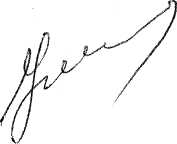 Глава администрации  района                                                                 И.И. УгнивенкоО внесении изменений в постановление администрации Весьегонского района от  16.05.2013 № 294